Guía Evaluación Septiembre Artes Visuales, Audiovisuales y Multimediales:Serie Fotográfica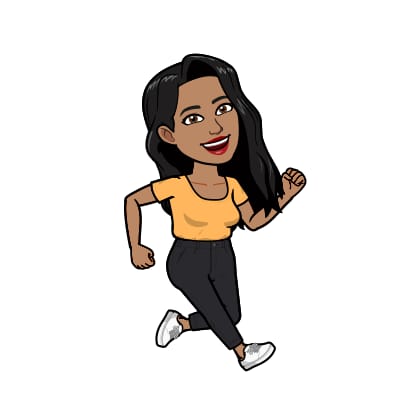 Queridas estudiantes, espero que te encuentres muy bien. Esta semana corresponde a la Evaluación y para un correcto envío de tu trabajo sigue las instrucciones.	De acuerdo a las guías trabajadas y retroalimentadas en la sesión online debes tomar 3 fotografías cumpliendo con los siguientes ángulos y planos fotográficos:	Una vez que tengas listas las fotografías debes subirlas al siguiente link:https://docs.google.com/forms/d/e/1FAIpQLSdf_3SbBUu4TXvizE-TPbcAIpkSc2m-rGNl2_dGsa6TRu6yTg/viewform?usp=sf_linkPara autoevaluar tu trabajo, debes ingresar al siguiente link y seguir las instrucciones:https://docs.google.com/forms/d/e/1FAIpQLSeNlu0yrVF6pA6rEhY83Twbho9YobmUvDE3Pzo3M_fc-XofdA/viewform?usp=sf_link 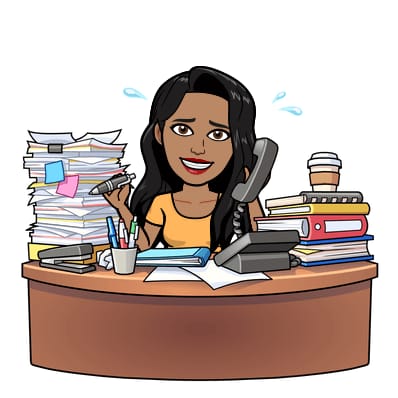 Si tienes dudas y/o preguntas escríbeme a arozas@sanfernandocollege.cl contesto los correos de lunes a viernes de 15:00 a 18:00 hrs. Recuerda SIEMPRE especificar tu nombre, apellido y curso junto a tu pregunta.NombreNombreNombreCursoFechaFechaElectivo 3ro MedioSemana lunes 28 de septiembre al viernes 02 de octubre de 2020Semana lunes 28 de septiembre al viernes 02 de octubre de 2020ContenidosObjetivos de AprendizajesHabilidadesSerie FotográficaOA 1: Experimentar con diversidad de soportes, procedimientos y materiales utilizados en la ilustración, las artes audiovisuales y multimediales.Expresar y Crear visualmenteImagenPlanoÁngulo1DetalleNormal2AmericanoContrapicado3EnteroCenital